Name: __________________________				Date: ___________________________Label the CONTINENTS and the OCEANSWhat are the 7 continents on Earth?					What are the five oceans on Earth?_______________________________			1. __________________________________________________________			2. __________________________________________________________			3. __________________________________________________________			4. __________________________________________________________			5. __________________________________________________________	_______________________________						Color the oceans blue
Color the continents green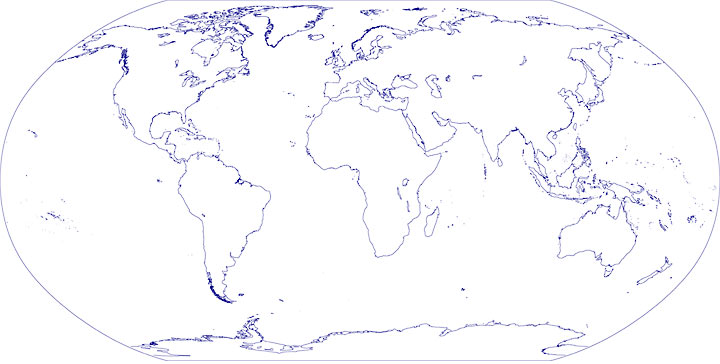 